              KEMENTERIAN RISET, TEKNOLOGI DAN PENDIDIKAN TINGGI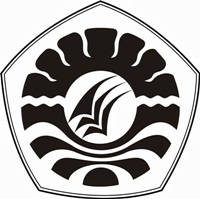           UNIVERSITAS NEGERI MAKASSAR        FAKULTAS ILMU PENDIDIKAN        JURUSAN PENDIDIKAN LUAR BIASA         Alamat: Kampus UNM Tidung Jl. Tamalate I Makassar         Telp. (0411) 884457, Fax. 883076     Laman: www.unm.ac.id PENGESAHAN UJIAN SKRIPSI Skripsi telah diterima oleh panitia Ujian Skripsi Fakultas Ilmu Pendidikan, Universitas Negeri Makassar dengan SK Dekan No : 2818 /UN36.4/PP/2016 Tanggal 16 Maret 2016 , dan telah diujikan pada hari Jum’at , 11 Maret 2016 sebagai persyaratan memperoleh gelar Sarjana Pendidikan pada Jurusan Pendidikan Luar Biasa serta telah dinyatakan LULUS.                                                      			Makassar,    Maret 2016							Disahkan oleh							Pemb. Dekan Bid. Akademik 							Dr. Abdul Saman, M.Si.,Kons							NIP. 19720817 200212 1 001								Panitia Ujian :Ketua 		: Dr. Parwoto, M.Pd			(...................................)Sekretaris 		: Dra. Tatiana Meidina, M.Si		(...................................)Pembimbing I	: Dra. Hj. St. Murni, M. Hum		(...................................)Pembimbing II	: Drs. H. Agus Marsidi, M		(...................................)Penguji I		: 		(...................................)Penguji II		:	  	(...................................)